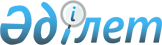 О создании Министеpства по делам молодежи, туpизма и споpта Республики Казахстан
					
			Утративший силу
			
			
		
					УКАЗ Пpезидента Республики Казахстан от 17 декабpя 1993 г. N 1460. Утратил силу - Указом Президента РК от 9 января 2006 года N 1696 (U061696) (вводится в действие со дня подписания)



      Во исполнение действующего законодательства о единой государственной молодежной политике, создания условий для всестороннего развития и социального становления молодежи, реализации в интересах республики ее научного и творческого потенциала, осуществления единой государственной политики в области международного и внутреннего туризма, развития отрасли физической культуры и спорта, укрепления материально-технической базы этих сфер постановляю: 



      1. Образовать Министерство по делам молодежи, туризма и спорта Республики Казахстан, упразднив Государственный комитет Республики Казахстан по делам молодежи и Министерство туризма, физической культуры и спорта Республики Казахстан, созданные Указами Президента Казахской ССР от 31 августа 1991 года N 415 "Об образовании Государственного комитета Казахской ССР по делам молодежи" и от 31 августа 1991 года N 417 "О создании Министерства туризма, физической культуры и спорта Казахской ССР". 



      2. Министерству по делам молодежи, туризма и спорта Республики Казахстан внести предложение в Кабинет Министров Республики Казахстан о создании Государственной акционерной компании по туризму Республики Казахстан "Яссауи". 



      3. Установить, что Министерство по делам молодежи, туризма и спорта Республики Казахстан является правопреемником собственности, ранее принадлежавшей Министерству туризма, физической культуры и спорта Республики Казахстан и Государственному комитету Республики Казахстан по делам молодежи, а также их предприятий, учреждений и организаций. 



      4. Возложить на Министерство по делам молодежи, туризма и спорта Республики Казахстан: 



      координацию деятельности министерств и ведомств, предприятий, учреждений и организаций республики независимо от их ведомственной подчиненности, а также взаимодействие с общественными объединениями, в области молодежной политики, туризма, физической культуры и спорта; 



      разработку и реализацию государственных программ, направленных на осуществление молодежной политики, развитие туризма, физической культуры и спорта;



     реализацию Закона Казахской ССР "О государственной молодежной политике в Казахской ССР", Закона Республики Казахстан "О туризме", подготовку предложений по совершенствованию законодательства Республики Казахстан по проблемам молодежной политики, туризма,  физической культуры и спорта.



     5. Кабинету Министров Казахстан:



     принять необходимые меры по реализации настоящего Указа;



     привести в соответствие с настоящим Указом ранее принятые нормативные акты.

     Президент



Республики Казахстан

					© 2012. РГП на ПХВ «Институт законодательства и правовой информации Республики Казахстан» Министерства юстиции Республики Казахстан
				